Comité Stratégies-compostage MaricourtUn comité de citoyennes/citoyens s’est formé pour mettre en place des stratégies afin d’améliorer la participation au compostage domestique.		Vous êtes intéressés à vous joindre au groupe?Veuillez contacter Mme Anita Goupil au (450) 532-2302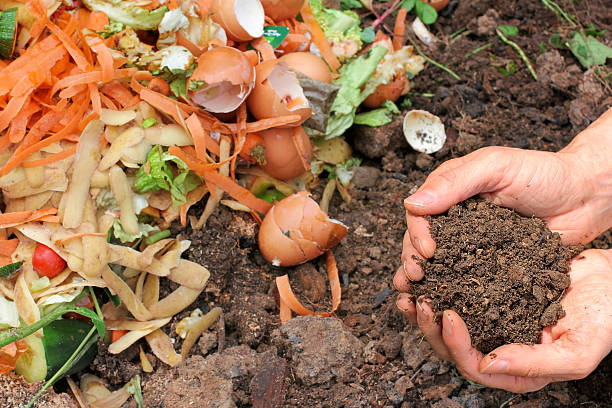 